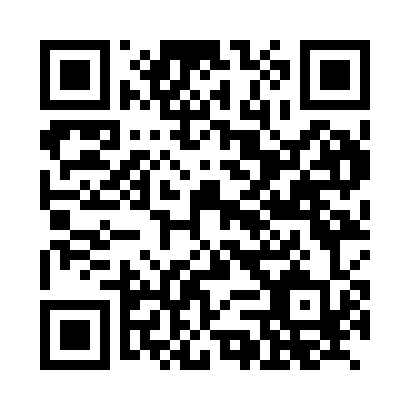 Prayer times for Anatswald, GermanyWed 1 May 2024 - Fri 31 May 2024High Latitude Method: Angle Based RulePrayer Calculation Method: Muslim World LeagueAsar Calculation Method: ShafiPrayer times provided by https://www.salahtimes.comDateDayFajrSunriseDhuhrAsrMaghribIsha1Wed3:556:021:165:158:3110:292Thu3:536:001:165:158:3210:313Fri3:505:591:165:168:3410:334Sat3:485:571:165:168:3510:365Sun3:455:561:165:178:3610:386Mon3:435:541:165:178:3810:407Tue3:405:531:155:188:3910:428Wed3:385:511:155:188:4010:459Thu3:355:501:155:198:4210:4710Fri3:335:481:155:198:4310:4911Sat3:305:471:155:208:4410:5212Sun3:285:461:155:208:4510:5413Mon3:255:441:155:218:4710:5614Tue3:235:431:155:218:4810:5815Wed3:205:421:155:228:4911:0116Thu3:185:411:155:228:5111:0317Fri3:155:401:155:228:5211:0518Sat3:135:381:155:238:5311:0819Sun3:105:371:155:238:5411:1020Mon3:085:361:165:248:5511:1221Tue3:055:351:165:248:5711:1522Wed3:035:341:165:258:5811:1723Thu3:015:331:165:258:5911:1924Fri2:595:321:165:269:0011:2125Sat2:585:311:165:269:0111:2426Sun2:585:311:165:269:0211:2627Mon2:585:301:165:279:0311:2728Tue2:575:291:165:279:0411:2729Wed2:575:281:165:289:0511:2830Thu2:575:271:175:289:0611:2831Fri2:575:271:175:289:0711:29